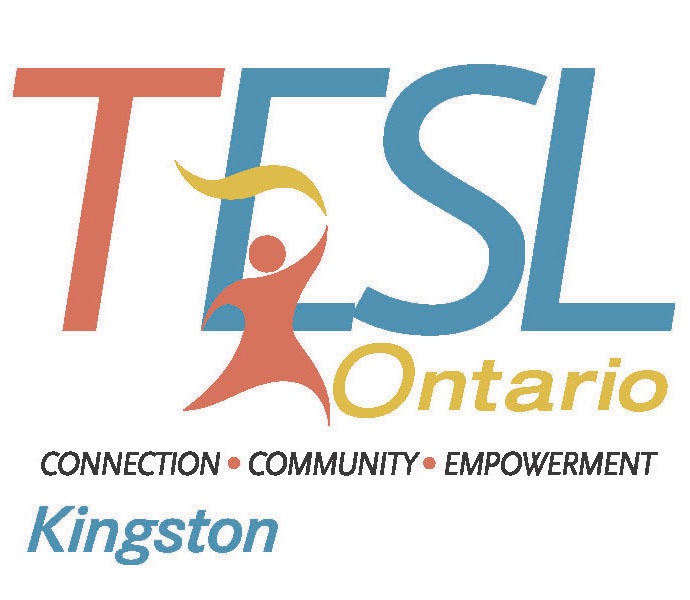      SHARE A LESSON(Please use as much space as needed to fill in the second page. This page will be used to introduce you and your lesson; the subsequent pages will be linked to the web page.)Your name:About you: Your school: Your comments about the lesson:Lesson Title:Projected Audience:ESL Level:Objectives:Materials and Resources (if needed):Vocabulary (if needed):Introduction:Body of Lesson:Application/Student Activities:Enrichment:Assessment: